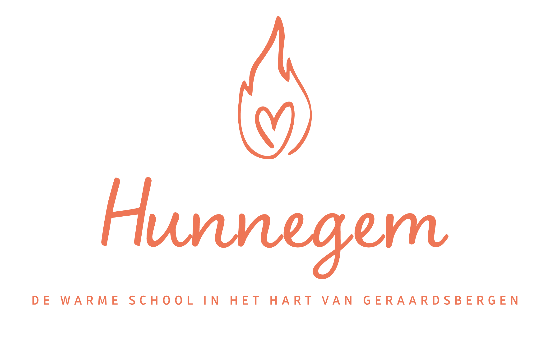 1e schooldag:                  vrijdag 1 september 2023Lokale verlofdag:	         vrijdag 29 septemberPedagogische studiedag: woensdag 4 oktober 2023 Herfstvakantie:         van maandag 30 oktober t/m zondag 5 november 2023Pedagogische studiedag: vrijdag 22 december 2023Kerstvakantie:          van maandag 25 december ‘23 t/m zondag 7 januari 2024Krokusvakantie:         van maandag 12 februari t/m zondag 18 februari 2024Lokale verlofdag:           maandag 4 maart 2024 wegens 1e ToogPaasvakantie:           van maandag 1 april t/m zondag 14 april 2024Dag van de Arbeid:         woensdag 1 mei 2024O.L Hemelvaart              donderdag 9 mei en vrijdag 10 mei 2024+ brugdag:Pinksteren:                       maandag 20 mei 2024 Laatste halve schooldag:   vrijdag 28 juni 2024 tot 11u30